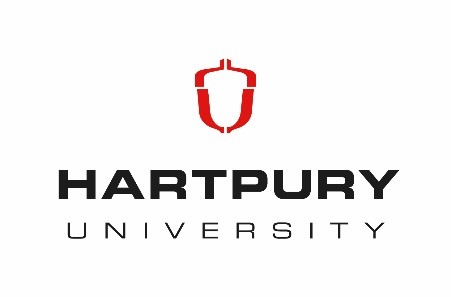 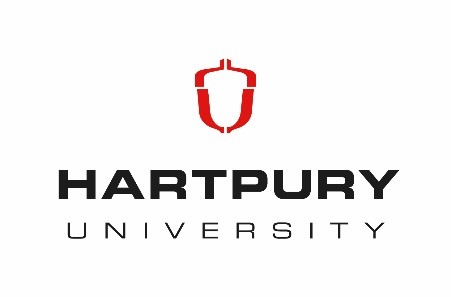 External Examiner Change of Responsibilities FormThis form should be completed by the Head of Department (or nominee).  Please contact the Deputy Academic Registrar in Academic Services if you have any queries.Part 1Part 1DepartmentDepartmentHead of Department Head of Department Head of Department Head of Department External Examiner Details:External Examiner Details:External Examiner Details:External Examiner Details:External Examiner Details:External Examiner Details:External Examiner Details:External Examiner Details:External Examiner Details:External Examiner Details:External Examiner Details:External Examiner Details:External Examiner Details:External Examiner Details:External Examiner Details:TitleTitleTitleTitleForenameForenameForenameForenameSurnameSurnameSurnameSurnameSurnameSurnameSurnameTenureTenureTenureTenureFrom:To:External TypeExternal TypeExternal TypeExternal TypeModule ExaminerModule ExaminerModule ExaminerModule ExaminerExternal TypeExternal TypeExternal TypeExternal TypeProgramme ExaminerProgramme ExaminerProgramme ExaminerProgramme ExaminerExternal TypeExternal TypeExternal TypeExternal TypeList Current ResponsibilitiesList Current ResponsibilitiesList Current ResponsibilitiesList Current ResponsibilitiesPart 2Part 2Part 2Part 2Section A - Extension to TenureSection A - Extension to TenureSection A - Extension to TenureSection A - Extension to TenureSection A - Extension to TenureSection A - Extension to TenureSection A - Extension to TenureSection A - Extension to TenureSection A - Extension to TenureSection A - Extension to TenureSection A - Extension to TenureSection A - Extension to TenureSection A - Extension to TenureSection A - Extension to TenureSection A - Extension to TenureExtension to TenureExtension to TenureExtension to TenureExtension to TenureExtension to TenureExtension to TenureExtension to TenureExtension to TenureExtension to TenureExtension to TenureExtension to TenureExtension to TenureExtension to TenureExtension to TenureBy selecting this section you confirm the extension has been discussed with the external examiner. Please detail any changes to their portfolio of responsibilities for the following academic year in Section B below (if appropriate) and complete the rationale in Part 3 Section A.By selecting this section you confirm the extension has been discussed with the external examiner. Please detail any changes to their portfolio of responsibilities for the following academic year in Section B below (if appropriate) and complete the rationale in Part 3 Section A.By selecting this section you confirm the extension has been discussed with the external examiner. Please detail any changes to their portfolio of responsibilities for the following academic year in Section B below (if appropriate) and complete the rationale in Part 3 Section A.By selecting this section you confirm the extension has been discussed with the external examiner. Please detail any changes to their portfolio of responsibilities for the following academic year in Section B below (if appropriate) and complete the rationale in Part 3 Section A.By selecting this section you confirm the extension has been discussed with the external examiner. Please detail any changes to their portfolio of responsibilities for the following academic year in Section B below (if appropriate) and complete the rationale in Part 3 Section A.By selecting this section you confirm the extension has been discussed with the external examiner. Please detail any changes to their portfolio of responsibilities for the following academic year in Section B below (if appropriate) and complete the rationale in Part 3 Section A.By selecting this section you confirm the extension has been discussed with the external examiner. Please detail any changes to their portfolio of responsibilities for the following academic year in Section B below (if appropriate) and complete the rationale in Part 3 Section A.By selecting this section you confirm the extension has been discussed with the external examiner. Please detail any changes to their portfolio of responsibilities for the following academic year in Section B below (if appropriate) and complete the rationale in Part 3 Section A.By selecting this section you confirm the extension has been discussed with the external examiner. Please detail any changes to their portfolio of responsibilities for the following academic year in Section B below (if appropriate) and complete the rationale in Part 3 Section A.By selecting this section you confirm the extension has been discussed with the external examiner. Please detail any changes to their portfolio of responsibilities for the following academic year in Section B below (if appropriate) and complete the rationale in Part 3 Section A.By selecting this section you confirm the extension has been discussed with the external examiner. Please detail any changes to their portfolio of responsibilities for the following academic year in Section B below (if appropriate) and complete the rationale in Part 3 Section A.By selecting this section you confirm the extension has been discussed with the external examiner. Please detail any changes to their portfolio of responsibilities for the following academic year in Section B below (if appropriate) and complete the rationale in Part 3 Section A.By selecting this section you confirm the extension has been discussed with the external examiner. Please detail any changes to their portfolio of responsibilities for the following academic year in Section B below (if appropriate) and complete the rationale in Part 3 Section A.By selecting this section you confirm the extension has been discussed with the external examiner. Please detail any changes to their portfolio of responsibilities for the following academic year in Section B below (if appropriate) and complete the rationale in Part 3 Section A.By selecting this section you confirm the extension has been discussed with the external examiner. Please detail any changes to their portfolio of responsibilities for the following academic year in Section B below (if appropriate) and complete the rationale in Part 3 Section A.Section B - Change of Responsibilities (tick all that apply)Section B - Change of Responsibilities (tick all that apply)Section B - Change of Responsibilities (tick all that apply)Section B - Change of Responsibilities (tick all that apply)Section B - Change of Responsibilities (tick all that apply)Section B - Change of Responsibilities (tick all that apply)Section B - Change of Responsibilities (tick all that apply)Section B - Change of Responsibilities (tick all that apply)Section B - Change of Responsibilities (tick all that apply)Section B - Change of Responsibilities (tick all that apply)Section B - Change of Responsibilities (tick all that apply)Section B - Change of Responsibilities (tick all that apply)Section B - Change of Responsibilities (tick all that apply)Section B - Change of Responsibilities (tick all that apply)Section B - Change of Responsibilities (tick all that apply)i.    Change to portfolio (number of Modules) – list modules belowChange to portfolio (number of Modules) – list modules belowChange to portfolio (number of Modules) – list modules belowChange to portfolio (number of Modules) – list modules belowChange to portfolio (number of Modules) – list modules belowChange to portfolio (number of Modules) – list modules belowChange to portfolio (number of Modules) – list modules belowChange to portfolio (number of Modules) – list modules belowChange to portfolio (number of Modules) – list modules belowChange to portfolio (number of Modules) – list modules belowChange to portfolio (number of Modules) – list modules belowChange to portfolio (number of Modules) – list modules belowChange to portfolio (number of Modules) – list modules belowChange to portfolio (number of Modules) – list modules belowii.    Change to portfolio (number of Programmes) – list programmes belowChange to portfolio (number of Programmes) – list programmes belowChange to portfolio (number of Programmes) – list programmes belowChange to portfolio (number of Programmes) – list programmes belowChange to portfolio (number of Programmes) – list programmes belowChange to portfolio (number of Programmes) – list programmes belowChange to portfolio (number of Programmes) – list programmes belowChange to portfolio (number of Programmes) – list programmes belowChange to portfolio (number of Programmes) – list programmes belowChange to portfolio (number of Programmes) – list programmes belowChange to portfolio (number of Programmes) – list programmes belowChange to portfolio (number of Programmes) – list programmes belowChange to portfolio (number of Programmes) – list programmes belowChange to portfolio (number of Programmes) – list programmes belowii.   Change to Level of Responsibilities (e.g. UG to PG)Change to Level of Responsibilities (e.g. UG to PG)Change to Level of Responsibilities (e.g. UG to PG)Change to Level of Responsibilities (e.g. UG to PG)Change to Level of Responsibilities (e.g. UG to PG)Change to Level of Responsibilities (e.g. UG to PG)Change to Level of Responsibilities (e.g. UG to PG)Change to Level of Responsibilities (e.g. UG to PG)Change to Level of Responsibilities (e.g. UG to PG)Change to Level of Responsibilities (e.g. UG to PG)Change to Level of Responsibilities (e.g. UG to PG)Change to Level of Responsibilities (e.g. UG to PG)Change to Level of Responsibilities (e.g. UG to PG)Change to Level of Responsibilities (e.g. UG to PG)The following will be added to/removed from their portfolio:The following will be added to/removed from their portfolio:The following will be added to/removed from their portfolio:The following will be added to/removed from their portfolio:The following will be added to/removed from their portfolio:The following will be added to/removed from their portfolio:The following will be added to/removed from their portfolio:The following will be added to/removed from their portfolio:The following will be added to/removed from their portfolio:The following will be added to/removed from their portfolio:The following will be added to/removed from their portfolio:The following will be added to/removed from their portfolio:The following will be added to/removed from their portfolio:The following will be added to/removed from their portfolio:The following will be added to/removed from their portfolio:Module CodeModule CodeModule/Programme NameModule/Programme NameModule/Programme NameModule/Programme NameModule/Programme NameModule/Programme NameModule/Programme NameModule/Programme NameModule/Programme NameModule/Programme NameModule/Programme NameModule/Programme NameAdd or Removeiv.  Change to PSRB ResponsibilitiesChange to PSRB ResponsibilitiesChange to PSRB ResponsibilitiesChange to PSRB ResponsibilitiesChange to PSRB ResponsibilitiesChange to PSRB ResponsibilitiesChange to PSRB ResponsibilitiesChange to PSRB ResponsibilitiesChange to PSRB ResponsibilitiesChange to PSRB ResponsibilitiesChange to PSRB ResponsibilitiesChange to PSRB ResponsibilitiesChange to PSRB ResponsibilitiesChange to PSRB ResponsibilitiesNote changes of addition or removal of PSRB responsibility including PSRB requirements:Note changes of addition or removal of PSRB responsibility including PSRB requirements:Note changes of addition or removal of PSRB responsibility including PSRB requirements:Note changes of addition or removal of PSRB responsibility including PSRB requirements:Note changes of addition or removal of PSRB responsibility including PSRB requirements:Note changes of addition or removal of PSRB responsibility including PSRB requirements:Note changes of addition or removal of PSRB responsibility including PSRB requirements:Note changes of addition or removal of PSRB responsibility including PSRB requirements:Note changes of addition or removal of PSRB responsibility including PSRB requirements:Note changes of addition or removal of PSRB responsibility including PSRB requirements:Note changes of addition or removal of PSRB responsibility including PSRB requirements:Note changes of addition or removal of PSRB responsibility including PSRB requirements:Note changes of addition or removal of PSRB responsibility including PSRB requirements:Note changes of addition or removal of PSRB responsibility including PSRB requirements:Note changes of addition or removal of PSRB responsibility including PSRB requirements:v.  Change to External Examiner TypeChange to External Examiner TypeChange to External Examiner TypeChange to External Examiner TypeChange to External Examiner TypeChange to External Examiner TypeChange to External Examiner TypeChange to External Examiner TypeChange to External Examiner TypeChange to External Examiner TypeChange to External Examiner TypeChange to External Examiner TypeChange to External Examiner TypeChange to External Examiner TypeNote changes to External Examiner Type:  Note changes to External Examiner Type:  Note changes to External Examiner Type:  Note changes to External Examiner Type:  Note changes to External Examiner Type:  Note changes to External Examiner Type:  Note changes to External Examiner Type:  Note changes to External Examiner Type:  Note changes to External Examiner Type:  Note changes to External Examiner Type:  Note changes to External Examiner Type:  Note changes to External Examiner Type:  Note changes to External Examiner Type:  Note changes to External Examiner Type:  Note changes to External Examiner Type:  Part 3Section A – Rationale Section A – Rationale Section A – Rationale Section A – Rationale Section A – Rationale Section A – Rationale Section A – Rationale Section A – Rationale By completing this section you confirm the changes have been discussed with the external examiner.By completing this section you confirm the changes have been discussed with the external examiner.By completing this section you confirm the changes have been discussed with the external examiner.By completing this section you confirm the changes have been discussed with the external examiner.By completing this section you confirm the changes have been discussed with the external examiner.By completing this section you confirm the changes have been discussed with the external examiner.By completing this section you confirm the changes have been discussed with the external examiner.By completing this section you confirm the changes have been discussed with the external examiner.Rationale (CV is required if originally appointed more than 2 years ago – Academic Services to request this and provide you with a copy):Rationale (CV is required if originally appointed more than 2 years ago – Academic Services to request this and provide you with a copy):Rationale (CV is required if originally appointed more than 2 years ago – Academic Services to request this and provide you with a copy):Rationale (CV is required if originally appointed more than 2 years ago – Academic Services to request this and provide you with a copy):Rationale (CV is required if originally appointed more than 2 years ago – Academic Services to request this and provide you with a copy):Rationale (CV is required if originally appointed more than 2 years ago – Academic Services to request this and provide you with a copy):Rationale (CV is required if originally appointed more than 2 years ago – Academic Services to request this and provide you with a copy):Rationale (CV is required if originally appointed more than 2 years ago – Academic Services to request this and provide you with a copy):Completed byDate:Date:Role/Job TitleTo be completed by Chair of relevant Examination BoardTo be completed by Chair of relevant Examination BoardTo be completed by Chair of relevant Examination BoardTo be completed by Chair of relevant Examination BoardTo be completed by Chair of relevant Examination BoardTo be completed by Chair of relevant Examination BoardTo be completed by Chair of relevant Examination BoardTo be completed by Chair of relevant Examination BoardSupported by:Date:Date:RolePlease send this form to the Deputy Academic Registrar and they will ensure it is considered by Academic Standards and Enhancement CommitteePlease send this form to the Deputy Academic Registrar and they will ensure it is considered by Academic Standards and Enhancement CommitteePlease send this form to the Deputy Academic Registrar and they will ensure it is considered by Academic Standards and Enhancement CommitteePlease send this form to the Deputy Academic Registrar and they will ensure it is considered by Academic Standards and Enhancement CommitteePlease send this form to the Deputy Academic Registrar and they will ensure it is considered by Academic Standards and Enhancement CommitteePlease send this form to the Deputy Academic Registrar and they will ensure it is considered by Academic Standards and Enhancement CommitteePlease send this form to the Deputy Academic Registrar and they will ensure it is considered by Academic Standards and Enhancement CommitteePlease send this form to the Deputy Academic Registrar and they will ensure it is considered by Academic Standards and Enhancement CommitteeSection B - Chair of Academic Standards & Enhancement Committee Approved (ASEC)Section B - Chair of Academic Standards & Enhancement Committee Approved (ASEC)Section B - Chair of Academic Standards & Enhancement Committee Approved (ASEC)Section B - Chair of Academic Standards & Enhancement Committee Approved (ASEC)Section B - Chair of Academic Standards & Enhancement Committee Approved (ASEC)Section B - Chair of Academic Standards & Enhancement Committee Approved (ASEC)Section B - Chair of Academic Standards & Enhancement Committee Approved (ASEC)Section B - Chair of Academic Standards & Enhancement Committee Approved (ASEC)Comments:Comments:Comments:Comments:Comments:Comments:Comments:Comments:The change of responsibilities is approved by Academic Standards & Enhancement Committee on behalf of Academic Board and complies with appointment criteria and the change should be confirmed.The change of responsibilities is approved by Academic Standards & Enhancement Committee on behalf of Academic Board and complies with appointment criteria and the change should be confirmed.The change of responsibilities is approved by Academic Standards & Enhancement Committee on behalf of Academic Board and complies with appointment criteria and the change should be confirmed.The change of responsibilities is approved by Academic Standards & Enhancement Committee on behalf of Academic Board and complies with appointment criteria and the change should be confirmed.The change of responsibilities is approved by Academic Standards & Enhancement Committee on behalf of Academic Board and complies with appointment criteria and the change should be confirmed.The change of responsibilities is approved by Academic Standards & Enhancement Committee on behalf of Academic Board and complies with appointment criteria and the change should be confirmed.YesNoCompleted ByDateDateThis document should be circulated by the Deputy Academic Registrar to:Academic Registrar /Head of Department / Student Records Administrator for the Department / The External Examiner concerned